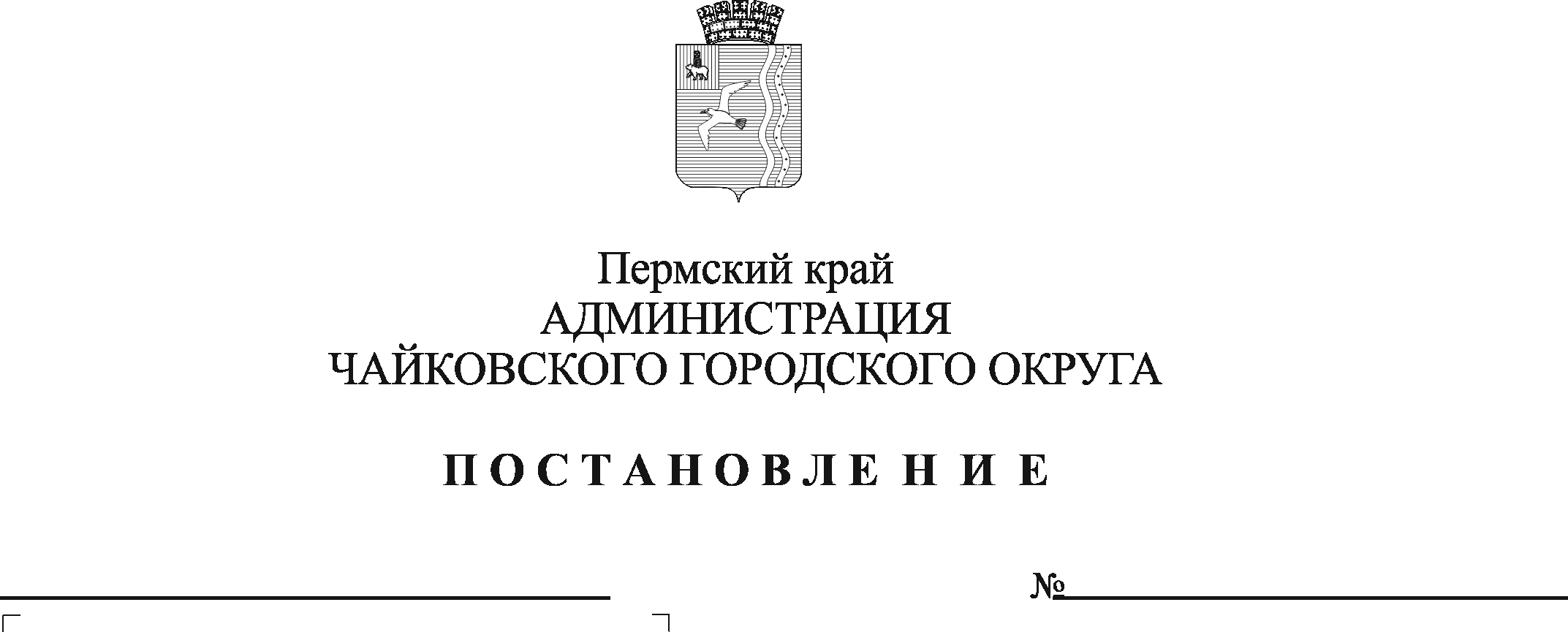 В соответствии со статьей 16 Федерального закона от 6 октября 2003 г. № 131 – ФЗ «Об общих принципах организации местного самоуправления в Российской Федерации», на основании Устава Чайковского городского округа, в целях приведения муниципального нормативного правового акта в соответствие с действующим законодательствомПОСТАНОВЛЯЮ:Внести изменение в постановление администрации Чайковского городского округа от 26 августа 2019 г. № 1437 «»:в преамбуле слова «, Закона Пермского края от 9 ноября 2016 г. № 11-ПК  «О профилактике правонарушений в Пермском крае»,» заменить словами «, Закона Пермского края от 6 ноября 2019 г. № 462-ПК «О профилактике правонарушений в Пермском крае», указа губернатора Пермского края от 7 августа 2012 г. № 50 «О создании комиссии по профилактике правонарушений в Пермском крае».2. Опубликовать постановление в газете «Огни Камы» и  разместить на официальном сайте администрации Чайковского городского округа.3. Постановление вступает в силу после его официального опубликования.Глава городского округа -	глава администрацииЧайковского городского округа                                                 Ю.Г. Востриков